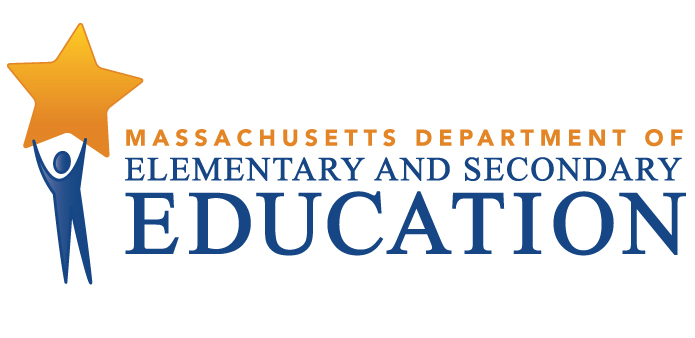 COORDINATED PROGRAM REVIEWMID-CYCLE REPORT: Innovation Academy Charter SchoolMCR Onsite Date: 01/22/2018Program Area: Special EducationCOORDINATED PROGRAM REVIEWMID-CYCLE REPORTCOORDINATED PROGRAM REVIEWMID-CYCLE REPORTCOORDINATED PROGRAM REVIEWMID-CYCLE REPORTSE Criterion # 13 - Progress Reports and contentRating:ImplementedBasis for Findings:A review of student records and staff interviews indicated that progress reports are provided at least as often as parents are informed of the progress of non-disabled students and consistently address student progress towards IEP goals. Additionally, when a student's eligibility terminates because the student has graduated from secondary school, or exceeded the age of eligibility, the charter school provides the student with a summary of his or her academic achievement and functional performance, including recommendations on how to assist the student in meeting his or her postsecondary goalsSE Criterion # 14 - Review and revision of IEPsRating:ImplementedBasis for Findings:A review of student records indicated that at least annually, on or before the anniversary date of the IEP, a Team meeting is held to consider the student's progress and to review, revise, or develop a new IEP or refer the student for a re-evaluation, as appropriate. Staff interviews indicated that IEP Teams consistently review and revise IEPs to address any lack of expected student progress towards the annual goals and in the general curriculum. Record review and staff interviews also indicated that if the charter school and parent agree to make changes to a student's IEP between annual meetings, the Team will reconvene if the changes are substantial; otherwise, amendments are developed by the Director of Student Services and parent and then provided to the parent for consent. A review of records also indicated that parents are routinely sent complete copies of the amended IEP.SE Criterion # 18A - IEP development and contentRating:ImplementedBasis for Findings:A review of student records and staff interviews indicated that upon determination of eligibility, the IEP Team, including the parent(s), develops an IEP, addressing all elements of the current IEP format provided by the Department of Elementary and Secondary Education. Staff interviews indicated that the IEP is not changed outside of the Team meeting. A review of student records indicated that IEP Teams specifically address the skills and proficiencies needed to avoid and respond to bullying, harassment, or teasing for students whose disability affects social skills development, when the student's disability makes him or her vulnerable to bullying, harassment or teasing, and for students identified with a disability on the autism spectrum. Student records indicated that Teams document their consideration of the skills and proficiencies needed by students in the IEP's Additional Information section and/or within relevant IEP goals and accommodations.SE Criterion # 18B - Determination of placement; provision of IEP to parentRating:ImplementedBasis for Findings:A review of student records and staff interviews indicated that IEP Teams develop the IEP prior to determining the appropriate placement to deliver the student's identified services and accommodations. Record review demonstrated that placements are based on the IEP, including the types of services, types of settings, and types of service providers. A review of student records and staff interviews also indicated that parents receive detailed summary notes at the conclusion of the IEP Team meeting, which include a completed IEP service delivery grid describing the types and amounts of special education and related services proposed by the school and a statement of the major goal areas associated with these services. Record review and staff interviews demonstrated that the school consistently sends two copies of the proposed IEP and placement, along with the required notice, within two calendar weeks of the Team meeting.SE Criterion # 24 - Notice to parent regarding proposal or refusal to initiate or change the identification, evaluation, or educational placement of the student or the provision of FAPERating:ImplementedBasis for Findings:A review of student records demonstrated that the charter school's Notice of Proposed School District Action (N1) forms consistently contain all required components, including a description of any other options considered and the reasons why those options were rejected, and other factors the charter school used as a basis for the proposed or refused action.SE Criterion # 26 - Parent participation in meetingsRating:ImplementedBasis for Findings:The charter school provided its special education student roster as requested by the Department.